REPORT ON A SURVEY ON TIME COMMITMENT, REMUNERATION AND OTHER ASPECTS OF THE ROLE OF PUBLIC APPOINTEES 2020 (Summary Version)FEBRUARY 2021ContentsIntroductionDuring the second half of 2020, the Ethical Standards Commissioner (ESC) conducted research into the roles of chairs and board members of regulated public bodies.  The research sought to understand:the impact of certain aspects of these roles, such as time commitment, remuneration and expenses, and whether these can create barriers to taking up board positions for people from currently under-reflected groupsif there are other barriers that are having an impact on the diversity of boards including in relation to sector worked in, disability and socio-economic backgroundthe extent to which the Commissioner’s statutory functions are understood.The survey link was sent to all chairs and members to complete during August and September 2020 (and an extension was provided for late entries).In total, 288 entries were made to the survey covering a range of body types and mainly from members, but also representing other positions on boards.Figure 1 Percentage response rate to the question "What type of public body board do you serve on?"Figure 2 Percentage response rate to the question "What position do you hold on the board?"Figure 3 Years spent in current position189 respondents agreed to provide demographic data and the details can be found in Appendix 1.Further details about survey, including more detail about the reasons for the research, the diversity position and the role of the Commissioner and basis for conducting the research can be found on our website:https://www.ethicalstandards.org.uk/survey-board-chairs-and-members-2020A full report covering all findings and a large range of comments by respondents from the survey has been produced and is available on our website:https://www.ethicalstandards.org.uk/publication/report-survey-time-commitment-remuneration-and-other-aspects-role-public-appointees-2020This report aims to provide a summary of the full report highlighting the key findings from the research.  These can be summarised under the headings of:Time commitmentExpensesRemunerationCivil service pension schemeUnderstanding the Commissioner’s role andImpact of the time commitment, remuneration and other aspects of the role on diversityTime CommitmentThe concerns that the Commissioner had heard anecdotally from board members and chairs that the time commitment stated in application packs was not a true reflection of the actual time commitment needed to undertake the role appears to be more than anecdotal and is in reality extremely concerning.  Some 62.55% of respondents stated that the time commitment needed for the role is more than had been advertised. This included 20.16% of respondents stating that commitment to be at least double that advertised and 7.82% stating the commitment to be at least treble that advertised.  Figure 4 Percentage responses to time commitment in comparison to what had been advertised in the pack at time of applyingFour of the respondents who stated that the current time commitment was less than had been stated when they applied also made a comment to clarify that the reduction was due to the current circumstances of the Covid-19 pandemic. Similarly, another four who had stated that the current time commitment was the same as had been stated when they applied also made a comment to clarify that their current time commitment is not what they would otherwise consider to be normal, due to circumstances attributable to the pandemic.The diversity implications of this are clear – those with health issues or disabilities which mean that they can only commit to a limited amount of time to undertake a role, those with caring responsibilities and those who are in paid employment and are hoping to undertake the appointment in addition to it (who usually tend to be in the younger age brackets and / or lower income bracket) will be reliant on accurate information when these roles are publicised about the time that they are required to commit.  The comments provided by respondents reveal further detail of the implications of the inaccurate time commitment.Some comments from those whose current time commitment is greater than had been stated when they applied:We asked respondents to indicate whether they claimed for all of the time spent (on board activities).  This was intended to gauge whether the respondent claimed remuneration for any additional hours spent on board activities, although from some of the answers provided, it is clear that some respondents had misinterpreted this question as asking about expenses. Nevertheless the results to this question are interesting and revealing.Figure 5 Percentage response to the question: "Do you claim for all of the time spent (on board activities)?"Some of the responses to the question: “What do you not claim for?”When asked later in the survey whether respondents considered aspects of the role (such as time commitment, remuneration etc) to have an effect on diversity, a number of respondents had strong views about the effect of inaccurate time commitment in this regard.Expenses Figure 6 Responses to question about expensesOnly 55.95% of respondents stated that they claimed for expenses related to the role.  Comments made were helpful in gaining an understanding of this, including some which were concerning, indicating a possible culture where individuals feel that they may be ostracised for making a claim. Again, the diversity implications of this are clear – those with health issues or disabilities or those with caring responsibilities who rely on expenses as an additional aspect of the role, must be able to do so easily and without fear of being made to feel uncomfortable in any way about doing so. If Scottish ministers are in any way hopeful of attracting applicants with lived experience of services provided by the public body, then this is a fundamental issue which must be addressed.  When respondents were asked about the effect that they thought that some aspects of the role might have on diversity on the board, some of the comments that they provided on the issues of expenses were useful to highlight this point. claim either.”Remuneration  Figure 7 Percentage response to the question: "Was Remuneration an important factor for you when you applied for the position?"Respondents were asked whether remuneration was important to them at the time of applying for the position.  Only 36.63% confirmed that it was.  However, when asked whether (for those who did receive remuneration) they considered it to be appropriate to the role and attendant responsibilities, only 38.44% considered that it was.  Figure 8 Responses to questions around whether remuneration (and the level of remuneration paid) are appropriate to the role and attendant responsibilitiesComments around this topic provided a great deal of further insight to the views of respondents.  It is clear that views on this aspect of the role have provided a mixed range of views.Civil Service Pension Scheme  We asked respondents whether they are in receipt of a Civil Service Pension and if so, whether they consider it appropriate to receive remuneration for the role that they fulfil in addition to this pension income.  For those who do not receive a Civil Service Pension, we asked whether they had any views about board members receiving remuneration in addition to a pension income.    Figure 9 Responses to questions related to the Civil Service Pension Schemeonly 6.69% of respondents receive a Civil Service Pension and from the comments made it seems that most respondents (whether in receipt of a Civil Service Pension Scheme or not) believed that it was fair for those in receipt of such a pension to also receive remuneration for their board role as well.  We note that not asking a broader question about receipt of a public sector pension may have skewed the results in this caseUnderstanding the Commissioner’s role  We were keen to understand to what extent respondents understood the role of the Commissioner and were reassured to find that the majority seemed to understand that their appointment to the board (and any subsequent reappointment) was regulated by the Commissioner (90.28%) and also that they could make a complaint to the Commissioner about a board member if they believed that the body code of conduct had been breached (84.84%).  Respondents provided a good number of comments and suggestions which will be particularly helpful to the Commissioner in understanding how to make her role even more clear and accessible to board chairs and members in the future. Further details of these are outlined in the full report.Impact of time commitment, remuneration and other aspects of the role on diversityRespondents were asked if they wished to make any comments in relation to the Commissioner’s concerns that these aspects of the role were having an impact on diversity.  Most respondents made some comment which gave a vast array of views and opinions on the subject and very many interesting, useful and helpful ideas.  A wide range of these comments is provided in the full report and we have included just a few of them to illustrate the range of views expressed here:The Commissioner is extremely grateful to all the respondents who took the time and made the effort to provide their views when completing the survey.  It is her intention to make use of the results when considering forthcoming changes to the current Code of Practice and accompanying Statutory guidance.  In addition, she will be sharing this report with the Scottish Government and Scottish Parliament and publishing it on her website for access by the general public. This is with a view to making public appointments open to everyone in society.  Her one recommendation to the Scottish Government as a result of this report is:APPENDIX 1  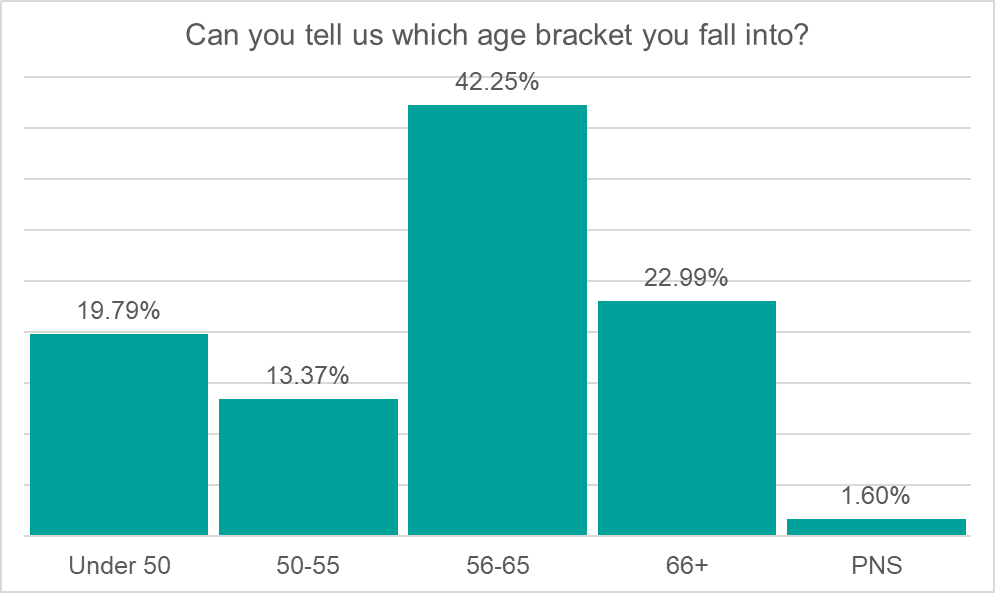 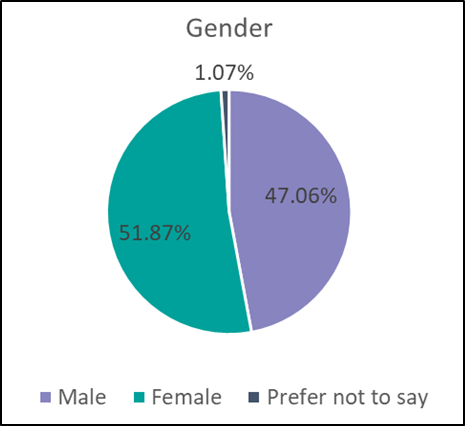 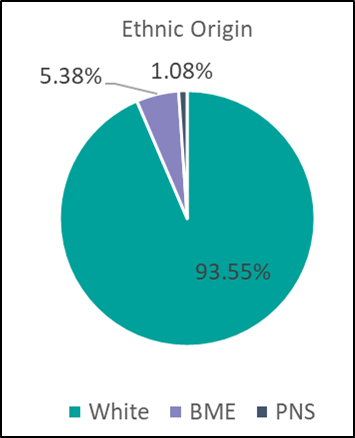 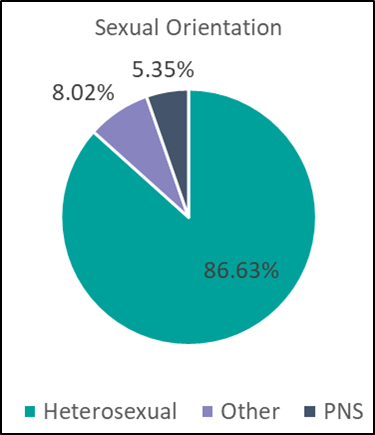 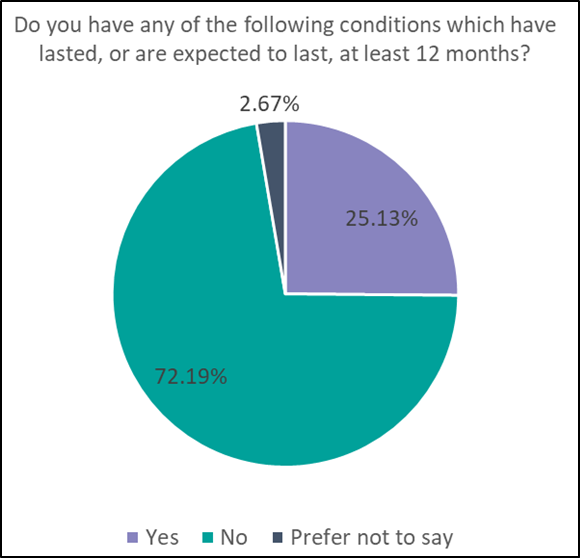 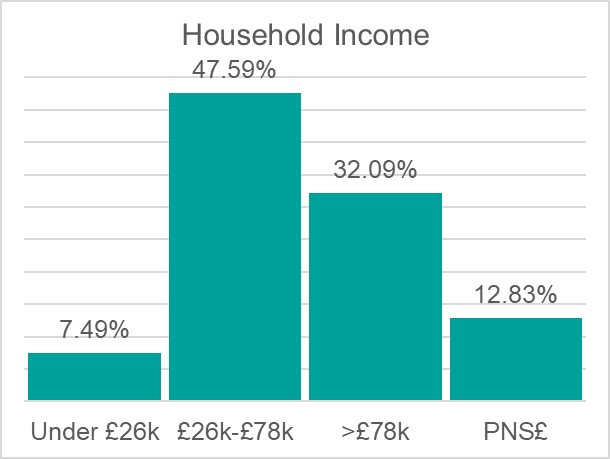 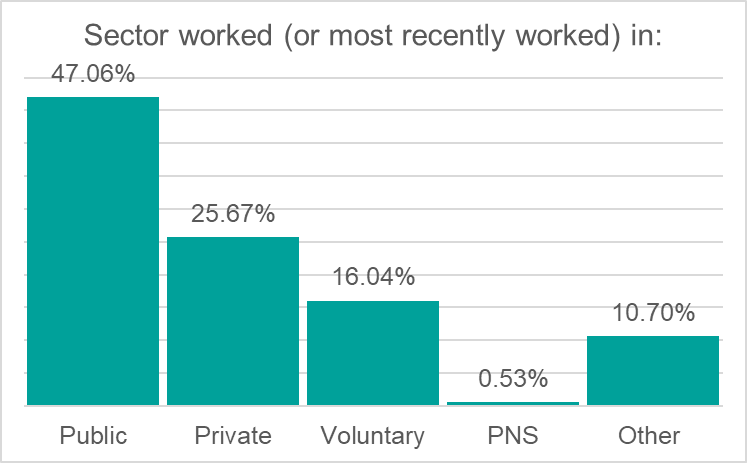 Considered the time commitment to be less than initially advertised5.76%Considered the time commitment to be the same as initially advertised31.69%Considered the time commitment to be more than initially advertised34.57%Considered the time commitment to be at least double that initially advertised20.16%Considered the time commitment to be at least treble that initially advertised7.82%